Приложение7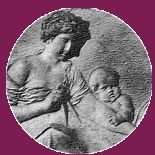 